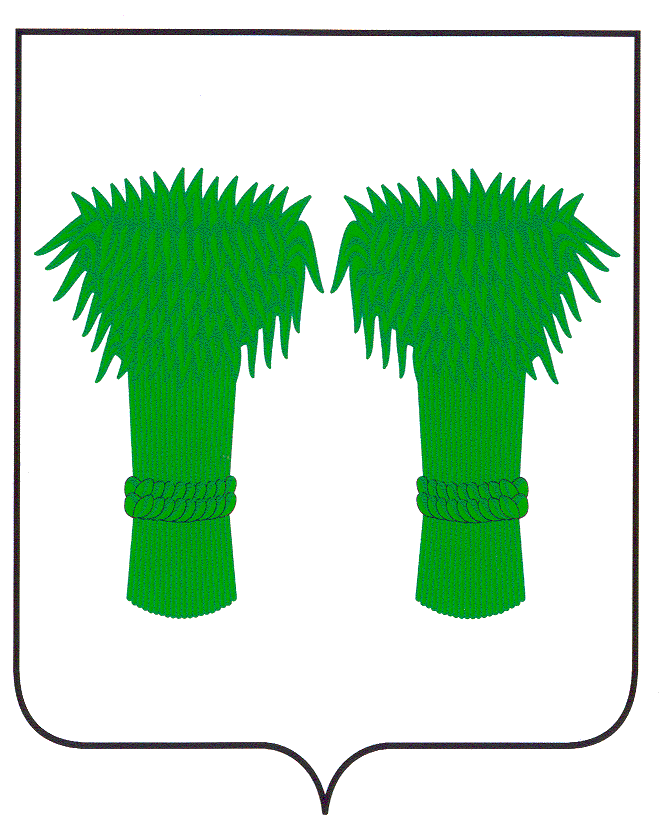 МУНИЦИПАЛЬНЫЙВЕСТНИК                                     информационный бюллетеньОфициальное издание районного Собрания депутатов иадминистрации Кадыйского муниципального районаРОССИЙСКАЯ ФЕДЕРАЦИЯКОСТРОМСКАЯ ОБЛАСТЬАДМИНИСТРАЦИЯ КАДЫЙСКОГО МУНИЦИПАЛЬНОГО РАЙОНАПОСТАНОВЛЕНИЕ  «28 » июня 2019 г.						                                                                        № 225О комиссии по безопасностидорожного движенияВ соответствии с Федеральным законом от 10 декабря 1995 года № 196-ФЗ «О безопасности дорожного движения», Указом Президента РФ от 22 сентября 2006 года № 1042 «О первоочередных мерах по обеспечению безопасности дорожного движения», руководствуясь Уставом администрация Кадыйского муниципального района ПОСТАНОВЛЯЕТ:Утвердить Положение о комиссии по безопасности дорожного движении на территории Кадыйского муниципального района (Приложение 1).Утвердить состав комиссии по безопасности дорожного движения (Приложение  2).Постановление администрации Кадыйского муниципального района от 18.11.2014 года № 514 считать утратившим силу.Контроль за настоящим постановлением возложить на первого заместителя главы администрации Кадыйского муниципального района. Настоящее постановление вступает в силу с момента подписания.Глава администрации  Кадыйскогомуниципального района      В.В.Зайцев                                                                                                                Приложение 1                                                                         Утверждено                                                                          постановлением администрации                                                                           Кадыйского муниципального района                                                                             от «28 »июня 2019 г. №225ПОЛОЖЕНИЕо комиссии по безопасности дорожного движения администрации Кадыйского муниципального района Костромской областиОбщие  положенияКомиссия Администрации Кадыйского муниципального района Костромской области по безопасности дорожного движения (далее Комиссия) рассматривает информацию и предложения, направленные на обеспечение безопасности дорожного движения.Комиссия является координационным и экспертно-консультативным органом по вопросам обеспечения безопасности дорожного движении.В своей деятельности Комиссия руководствуется:- Конституцией Российской Федерации,- нормативно-правовыми  актами Российской Федерации, Костромской  области, органов местного самоуправления муниципального района, а также настоящим Положением.Комиссия осуществляет свои полномочия во взаимодействии с органами исполнительной власти района, организациями и учреждениями района, органами ГИБДД.Задачи, функции, права КомиссииОсновными задачами Комиссии  являются:- координация деятельности дорожных и транспортных организаций независимо от форм собственности, контролирующих и надзорных служб по вопросам обеспечения безопасности дорожного движения,- организация разработки и выполнения мероприятий по предупреждению аварийности на автомобильном транспорте и в дорожном хозяйстве,- подготовка предложений по предупреждению аварийности на дорогах.Комиссия в соответствии с возложенными на нее задачами выполняет следующие функции:- проводит анализ причин дорожно-транспортных происшествий в муниципальном районе и определяет основные направления в работе по обеспечению безопасности дорожного движения,- содействует выполнению федеральных программ и программ Смоленской области по обеспечению безопасности дорожного движения,- вносит предложения в проекты районных и областных программ, связанных с обеспечением безопасности дорожного движения,- оказывает помощь  городским и сельским поселениям муниципального района в выполнении программ по обеспечению безопасности дорожного движения, реализации мероприятий по предупреждению дорожно-транспортных происшествий,- организует и участвует в работе совещаний, конференций, выставок по вопросам обеспечения безопасности дорожного движения, содействует реализации  принятых на них рекомендаций,- оказывает содействие средствам массовой информации в освещении проблем безопасности дорожного движения,Комиссия имеет право:- запрашивать и получать от органов Государственной инспекции безопасности дорожного движения района сведения, необходимые для осуществления возложенных на нее задач,-  готовить предложения по вопросам обеспечения безопасности дорожного движения,- получать информацию от городских и сельских поселений муниципального района и организаций независимо от форм собственности, общественных организаций по вопросам  обеспечения безопасности дорожного движения,- принимать участие в выявлении обстоятельств и причин дорожно-транспортных происшествий с тяжелыми последствиями,- готовить предложения по вопросам безопасности дорожного движения для внесения их в соответствующие органы власти, в компетенцию которых входит решение указанных вопросов,- заслушивать отчеты должностных лиц, ответственных за обеспечение безопасности на автомобильном транспорте и в дорожном хозяйстве, по вопросам, касающимся обеспечения безопасности дорожного движения,- создавать рабочие группы (комиссии) по вопросам, относящимся к ее деятельности, и определять порядок их работы.Порядок работы КомиссииПредседателем Комиссии является первый заместитель главы Администрации Кадыйского муниципального района Костромской области.Состав Комиссии утверждается Главой Администрации Кадыйского муниципального района Костромской области. Заседания Комиссии проводятся не реже одного раза в квартал. В случае необходимости могут проводиться внеочередные заседания или создаваться рабочие группы. Заседание Комиссии считается правомочным, если на нем присутствуют более половины ее членов. Решения Комиссии принимаются простым большинством голосов. Решения Комиссии оформляются протоколами.Председатель Комиссии (в его отсутствие заместитель председателя Комиссии):- руководит работой Комиссии,- распределяет обязанности между ее членами,- определяет круг вопросов, подлежащих рассмотрению на очередном заседании и время его проведения,- в период между заседаниями дает отдельные поручения членам Комиссии и проверяет их исполнение,- осуществляет контроль за выполнением принятых Комиссией решений, направляет в организации учреждения и предприятия соответствующие представления и информацию.Секретарь Комиссии:- разрабатывает проекты решений Комиссии,- организует сбор, обобщение и подготовку материалов на рассмотрение Комиссии,- ведет рабочую документацию Комиссии, оповещает ее членов и приглашенных лиц о сроках проведения заседаний и рассматриваемых на них вопросов.Члены Комиссии:- организуют проведение мероприятий по выполнению решений Комиссии,- вносят предложения в план работы Комиссии, принимают участие в подготовке материалов и рассмотрении их на заседаниях Комиссии,-  проверяют и оказывают помощь по поручению Комиссии городским и сельским поселениям муниципального района, организациям, учреждениям и предприятиям в организации работы по обеспечению безопасности дорожного движения.Решения Комиссии носят рекомендательный характер и могут быть положены в основу проекта нормативного правого акта Администрации Кадыйского муниципального района Костромской области по вопросу безопасности дорожного движения. Вся документация, связанная с выполнением Комиссией своей деятельности, храниться в Администрации Кадыйского муниципального района Костромской области.                                                                                       Приложение 2                                                                         Утверждено                                                                          постановлением администрации                                                                           Кадыйского муниципального района                                                                             от «28 »июня 2019 г. № 225СОСТАВкомиссии по безопасности дорожного движенияадминистрации Кадыйского муниципального районаПредседатель комиссии:-  Смирнов Михаил Сергеевич – первый заместитель главы администрации                                                      Кадыйского муниципального района;Заместитель председателя комиссии:- Наумов Александр Анатольевич – главный государственный инспектор БДД                                           по  Макарьевскому и Кадыйскому районам (по согласованию;Члены комиссии:- Смирнов Владимир Павлович – глава городского поселения п.Кадый                                                        (по  согласованию);- Муравьева Галина Михайловна  - начальник Кадыйского филиала ОГБУ КО                                                              «Костромаавтодор» (по согласованию);- Чебтарёв Александр Михайлович  -    директор ООО «Транспорт»                                                                  (по согласованию);- Чикилевская Ольга Николаевна – инспектор по профилактике БДД ОГИБДД МО                                                           МВД России «Макарьевский» (по согласованию);- Васильев Михаил Александрович – начальник отдела архитектуры, строительства,                                                          ЖКХ, транспорта и дорожного хозяйства, природных                                                              ресурсов и охраны окружающей среды;- Антонова Марина Леонидовна     -   начальник отдела образован администрации                                                                         Кадыйского муниципального  района;СООБЩЕНИЕизбирательной комиссии муниципального образования Кадыйский муниципальный район Костромской областиИзбирательной комиссии муниципального образования Кадыйский муниципальный район Костромской области в соответствии с пунктом 7 статьи 47 Федерального закона 67-ФЗ «Об основных гарантиях избирательных прав и права на участие в референдуме граждан Российской Федерации»,  статьи 93 избирательного кодекса Костромской области на  основании представления  Управления Роскомнадзора по Костромской областиот 26.06.2019 года №3386-03/44, сообщает,  что на территории Кадыйского муниципального района Костромской области не зарегистрированы муниципальные организации телерадиовещания и муниципальные периодические печатные издания, получающие муниципальную поддержку за счет средств местного бюджета Кадыйского муниципального района Костромской области.РОССИЙСКАЯ ФЕДЕРАЦИЯКОСТРОМСКАЯ ОБЛАСТЬСОБРАНИЕ ДЕПУТАТОВ КАДЫЙСКОГО  МУНИЦИПАЛЬНОГО РАЙОНАР Е Ш Е Н И Еот  « 28» июня  2019 г.                                                                                                                                                            №  362В соответствии со статьей 14 и с частью 5 статьи 20 Федерального закона от 6 октября 2003 года N 131-ФЗ "Об общих принципах организации местного самоуправления в Российской Федерации", Жилищным кодексом Российской Федерации и руководствуясь Уставом администрации Кадыйского муниципального района, Собрание депутатовРЕШИЛО:1.  Установить для жителей Екатеринкинского, Вёшкинского и  Завражного сельских поселений меры социальной поддержки в виде частичной оплаты за счет средств бюджета Кадыйского муниципального района  стоимости услуг отопления в отопительном периоде 2019-2020 г. с введением муниципального стандарта норматива  потребления тепловой энергии в размере  0,04175 Гкал на  м2 в месяц.2. Утвердить прилагаемый Порядок предоставления жителям  Екатеринкинского, Вёшкинского и  Завражного сельских поселений мер социальной поддержки в виде частичной оплаты стоимости услуг отопления за счет средств бюджета района (Приложение 2).3.  Предусмотреть в бюджете администрации района субсидию на меры социальной поддержки населению в связи с увеличением стоимости услуг отопления в сумме 131184,6  рублей.4. Признать утратившим силу решение  Собрания Депутатов Кадыйского муниципального района  от 26.10.2018г №301 «Об установлении мер социальной поддержки  жителям Екатеринкинского, Вёшкинского и  Завражного сельских поселений в виде частичной оплаты стоимости услуг отопления жилых помещений».5. Настоящее решение вступает в силу после официального опубликования в информационном бюллетене «Муниципальный  вестник» и распространяет своё действие с 1 июля 2019 года.Глава  Кадыйского                                                                Председатель Собрания депутатов            муниципального района      В.В. Зайцев                           Кадыйского муниципального района    М.А. ЦыпловаУтвержденРешением Собрания депутатовКадыйского муниципального района                                                                                    от  «28 »  июня  2019 года  № 362   ПОРЯДОКпредоставления жителям Екатеринкинского, Вёшкинского и  Завражного сельских поселений мер социальной поддержки в виде частичной оплаты за счет средств бюджета Кадыйского муниципального района  стоимости услуг отопления 1. Общие положения.Право на получение частичной оплаты1.1. Настоящий Порядок регулирует отношения, связанные с предоставлением жителям Екатеринкинского, Вёшкинского и  Завражного сельских поселений мер социальной поддержки в виде частичной оплаты за счет средств бюджета Кадыйского муниципального района стоимости услуг отопления  (далее - частичная оплата), устанавливает категорию жителей Екатеринкинского, Вёшкинского и  Завражного сельских поселений, которым представляется частичная оплата, размер, условия и порядок ее предоставления.1.2. В целях предоставления частичной оплаты вводится муниципальный стандарт норматива потребления тепловой энергии, устанавливаемый в размере 0,04175  гигакалорий  на м2 в месяц .1.3. Частичная оплата предоставляется жителям Екатеринкинского, Вёшкинского и  Завражного сельских поселений, обязанным вносить плату за отопление в случае, если норматив потребления  установленный уполномоченным исполнительным органом государственной власти Костромской области для ресурсоснабжающей организации (далее - установленный норматив потребления) и используемый для расчета размера платы за отопление в соответствии с Порядком предоставления коммунальных услуг гражданам, превышает муниципальный стандарт стоимости тепловой энергии.1.4. Юридические лица и индивидуальные предприниматели, осуществляющие на территории Екатеринкинского, Вёшкинского и  Завражного сельских поселений управление многоквартирными домами, или в случае непосредственного управления ресурсоснабжающие организации, оказывающие жителям услуги отопления (далее - исполнители коммунальных услуг), ежегодно не позднее 1 января очередного года предоставляют в организацию, осуществляющую ведение единой системы платежей населения за отопление (в том числе в электронной форме) о распределении многоквартирных домов по ресурсоснабжающим организациям, реализующим тепловую энергию для оказания гражданам услуг теплоснабжения, о тарифах на тепловую энергию, установленных уполномоченным исполнительным органом государственной власти Костромской области, по каждой ресурсоснабжающей организации, а также о многоквартирных домах, оборудованных коллективными (общедомовыми) приборами учета тепловой энергии.2. Размер, условия и порядок предоставлениячастичной оплаты2.1. Размер частичной оплаты услуг отопления (Рот) определяется по следующей формуле:Рот = Рпу - Рпс, где:Рпу - размер платы за отопление, рассчитанный как произведение установленного тарифа и объема потребляемых коммунальных услуг, определяемого по показаниям приборов учета, а при отсутствии приборов учета - исходя из установленного норматива;Рпс - размер платы за отопление, рассчитанный:По установленному тарифу, исходя из объема потребляемых коммунальных услуг, определяемого по показаниям приборов учета, а при их отсутствии - исходя из установленного норматива равному муниципальному стандарту потребления тепловой энергии,2.2. Частичная оплата предоставляется путем уменьшения размера платы за отопление, вносимой гражданином на основании платежного документа, на сумму начисленной частичной оплаты.3. Финансирование предоставления частичной оплаты3.1. Финансовое обеспечение предоставления меры социальной поддержки в соответствии с настоящими Порядком является расходным обязательством Кадыйского муниципального района, исполняемым за счет собственных доходов бюджета Кадыйского муниципального района. 3.2. Исполнение расходного обязательства, установленного пунктом 3.1 настоящего Порядка, осуществляется путем предоставления исполнителям коммунальных услуг субсидий в целях возмещения недополученных доходов, возникших в связи с предоставлением мер социальной поддержки в виде частичной оплаты за счет средств бюджета Кадыйского муниципального района  услуг отопления.3.3. Условиями предоставления субсидий являются:а) взимание исполнителями коммунальных услуг с жителей Екатеринкинского, Вешкинского и Завражного сельских  поселений платы за отопление, уменьшенной на размер частичной оплаты;б) предоставление (в том числе в электронной форме) организации, осуществляющей ведение единой системы платежей населения за отопление (далее - агент) сведений, предусмотренных пунктом 1.4 настоящим Порядком (ежегодно, а в случае их изменения в течение года, но не позднее месяца, следующего за месяцем их изменения), а также сведений о платежах населения. 3.4. Субсидии предоставляются в пределах бюджетных ассигнований и лимитов бюджетных обязательств, предусмотренных в бюджете Кадыйского муниципального района  в соответствии со сводной бюджетной росписью бюджета Кадыйского муниципального бюджета по подразделу 0501 "Жилищное хозяйство", целевой статье 3600020050 "»Мероприятия в области жилищного хозяйства», виду расходов 800 "иные бюджетные ассигнования» классификации расходов бюджетов.3.5. Размер субсидий (недополученных доходов, возникших в связи с предоставлением меры социальной поддержки) определяется как сумма частичной оплаты услуг отопления, начисленной в отчетном месяце в размере и на условиях, определенных настоящим Порядком, жителям Екатеринкинского ,Вёшкинского и  Завражного сельских поселений, являющимися потребителями услуг отопления.3.6. Для получения субсидий исполнитель коммунальных услуг ежемесячно, до 27 числа отчетного месяца представляет агенту:а)  документы, в которых указывается способ определения количества тепловой энергии по каждой квартире (установленный норматив или показания коллективных (общедомовых) приборов учета тепловой энергии). б) сведения, предусмотренные подпунктом "б" пункта 3.3 настоящего Порядка.3.7. Агент проверяет сведения, представленные исполнителями коммунальных услуг, вносит их в единую систему платежей населения за отопление, и до 10 числа второго месяца, следующего за отчетным, направляет в администрацию Кадыйского района  расчет начисленных мер социальной поддержки в виде частичной оплаты стоимости услуг отопления (далее-расчет)  по каждому исполнителю коммунальных услуг - получателю субсидий.3.8. Бухгалтерия администрации Кадыйского муниципального района после проверки представленного агентом расчета, а также проверки соответствия получателей субсидий условиям их получения направляет в казначейство расчет, платежные поручения на перечисление исполнителям коммунальных услуг средств субсидий в пределах остатка лимитов бюджетных обязательств, отраженных на лицевом счете администрации Кадыйского муниципального района по соответствующим кодам классификации расходов бюджетов (пункт 3.4 настоящих Правил).3.9. Выплата субсидий может осуществляться путем авансовых перечислений на соответствующие цели с последующим зачетом авансового платежа при определении размера субсидий, подлежащих предоставлению после направления агентом соответствующего расчета. Перечисление авансового платежа осуществляется на основании заявления получателя субсидий, согласованного главой администрации Кадыйского муниципального района.3.10. Казначейство на основании платежного поручения и расчета начисленных  мер социальной поддержки, перечисляет средства исполнителям коммунальных услуг.3.11. При нарушении исполнителем коммунальных услуг пункта 3.3 настоящего Порядка, а также в случае непредставления заявления и документов, предусмотренных пунктом 3.6 настоящего Порядка, субсидии не выплачиваются.3.12. В случае обнаружения в результате мероприятий муниципального финансового контроля, проводимых в соответствии с бюджетным законодательством и муниципальными правовыми актами, регулирующими бюджетные правоотношения, излишне выплаченных сумм субсидий, бухгалтерией администрации Кадыйского муниципального района  принимается решение о возврате получателем субсидий указанных сумм в бюджет Кадыйского муниципального района  либо о перерасчете субсидий в следующих периодах с учетом указанных сумм. Излишне выплаченные суммы субсидий, не возвращенные исполнителем коммунальных услуг в добровольном порядке в сроки, установленные распоряжением главного бухгалтера администрации Кадыйского муниципального района, взыскиваются в судебном порядке.Об установлении мер социальной поддержки  жителям Екатеринкинского, Вёшкинского и  Завражного сельских поселений в виде частичной оплаты стоимости услуг отопления жилых помещенийИнформационный бюллетень выходит не реже 1 раза в квартал.Тираж 10 экземпляров.Учредители: Собрание депутатов и администрация Кадыйского муниципального района.Адрес: 157980 Костромская область п. Кадый ул. Центральная д. 3; тел./факс (49442) 3-40-08 .